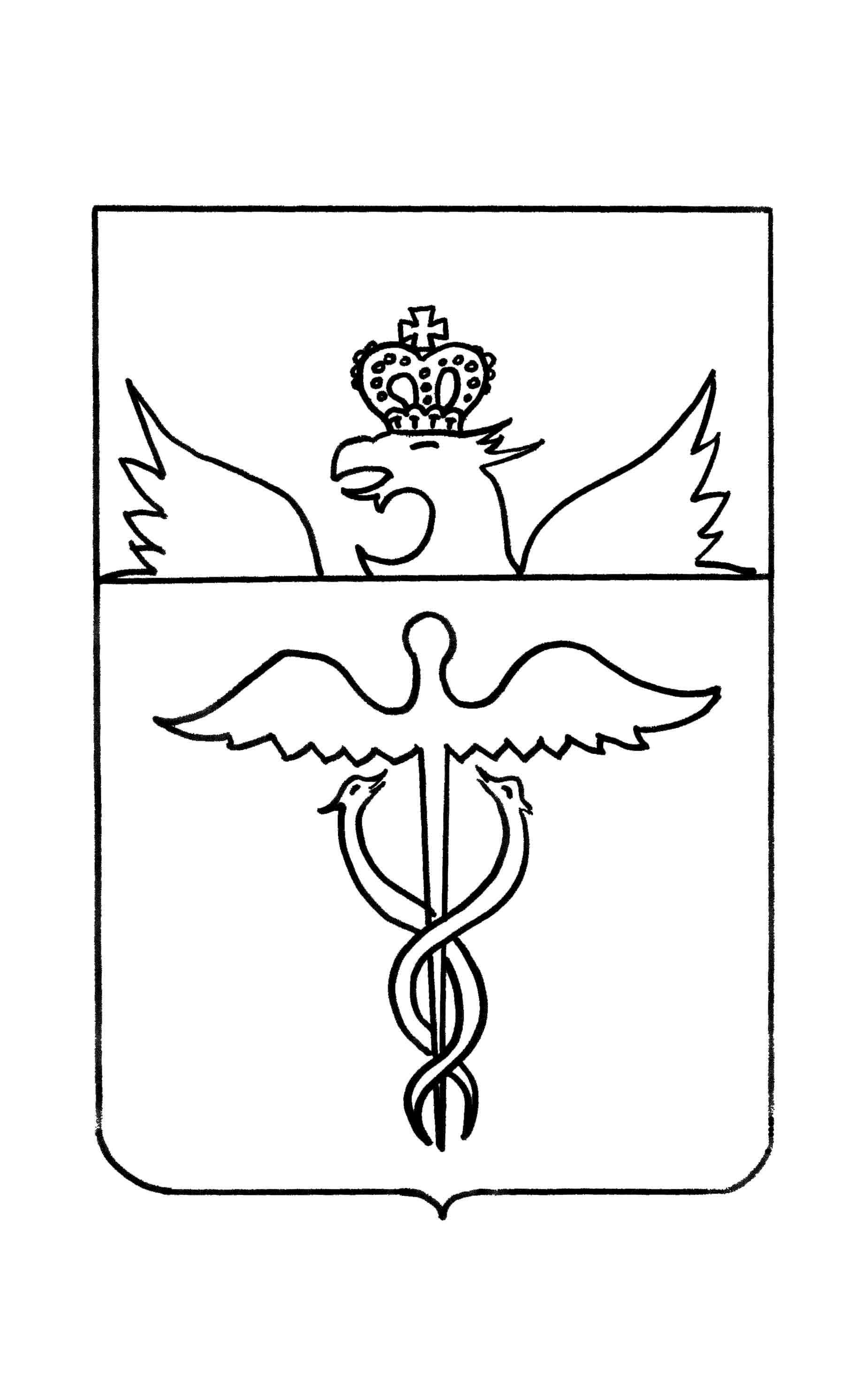 Администрация Озерского сельского поселения Бутурлиновского муниципального района Воронежской области                 ПОСТАНОВЛЕНИЕот 30.09.2020г.№ 33         с.ОзеркиО внесении изменений в постановление администрации Озерского сельского поселения Бутурлиновского муниципального района от 08.09.2015 г. №44 «Об утверждении административного регламента администрации Озерского сельского поселения Бутурлиновского муниципального района Воронежской области по предоставлению муниципальной услуги «Присвоение адреса объекту недвижимости и аннулирование адреса»В соответствии с Федеральным Законом от 27.07.2010 № 210-ФЗ «Об организации предоставления государственных и муниципальных услуг», с Федеральным Законом от 06.10.2003 года № 131-ФЗ «Об общих принципах организации местного самоуправления в Российской Федерации», руководствуясь постановлением администрации Озерского сельского поселения от 13.06.2019 г. № 30«О порядке разработки и утверждения административных регламентов предоставления муниципальных услуг», приказа департамента экономического развития Воронежской области от 23 июля 2020 года № 51-13-09/109-к «Об утверждении «дорожных карт» по внедрению целевых моделей упрощения процедур ведения бизнеса и повышения инвестиционной привлекательности в Воронежской области», в целях приведения нормативных правовых актов администрации Озерского сельского поселения в соответствие с действующим законодательством Российской Федерации, администрация Озерского сельского поселенияПОСТАНОВЛЯЕТ:Внести в постановление администрации Озерского сельского поселения Бутурлиновского муниципального района от 08.09.2015 г. №44 «Об утверждении административного регламента администрации Озерского сельского поселения Бутурлиновского муниципального района Воронежской области по предоставлению муниципальной услуги «Присвоение адреса объекту недвижимости и аннулирование адреса» следующие изменения:1.1. В подразделе 2.4. раздела 2 «Стандарт предоставления муниципальной услуги» слова «не должен превышать 10 рабочих дней» заменить словами «не должен превышать 8 рабочих дней».2. Опубликовать настоящее постановление в официальном печатном издании «Вестник муниципальных нормативно-правовых актов Озерского  сельского поселения Бутурлиновского муниципального района Воронежской области  и иной официальной информации» и разместить на официальном сайте Озерского сельского поселения Бутурлиновского муниципального района  Воронежской области.3. Настоящее постановление вступает в силу с момента его официального опубликования.Глава Озерского сельского поселения                                       В.А.Загонов